Curriculum Overview      Primary P4    Date  Aug- Oct 2020 If you have any questions please make an appointment or message with the office and I will ring you to discuss your query. Language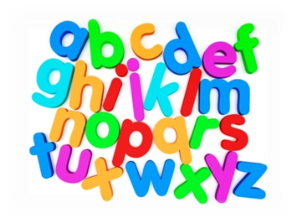 Phonics and spelling – revisit all digraph and trigraph sounds.Handwriting – linked to phonic sounds.Writing: 1. Grammar - Sentence sequencing.2. Retelling a story including a traditional tale, creating their own fairy tales, designing and labelling their own castle and creating a fact file of an important person in the life of a castle.Reading –Children will have group reading 3 times a week and work on their decoding, fluency and comprehension skills through oral and written tasks. Talking and listening –Newsround, listen to and answer questions on the class novel, video clips liked to topic, numeracy, literacy and HWBMathematics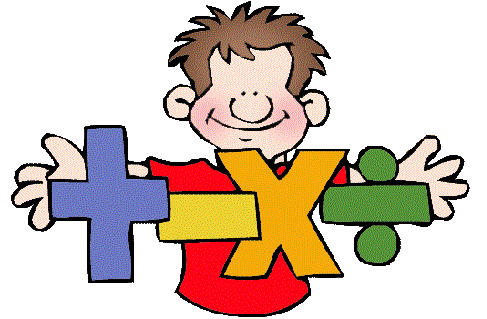 3 groups of mental maths number within 10, 20 and 40 daily2D and 3D shape and angle once a weekNumber work: 3 Groups: number within 20, 100 and 1000 3 times a  weekLanguage of maths. Number games 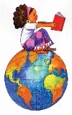 Social StudiesCastles (September to October)  – we will be exploring who lives/d in a castle, what the purpose of a castle is, what it is made of and the key features, the role/job with key important people within a castle and designing a castle  including different 3D shapes which would feature in a castle. 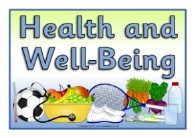 Health & WellbeingPE – Wednesday with Mr Cocolin. Please could pupils come to school in their PE kit. Mrs Ivalo :Team games –rounders and the daily mileTopic – August to September – The Colour Monster linked to emotion works and introduce the different cogs.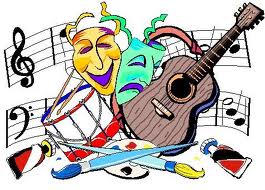 Expressive ArtsArt :Exploring different art materials.Line drawing and analytical drawing.Water colour and use of poster paint.Colour mixing primary and secondary colours.Music: Listen to songs linked to number, times tables and the weather and seasons. 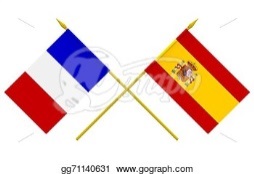 Modern LanguagesThis term the children will continue to work on their French skills in their everyday routine. We will also be looking at:Colours.Numbers to 100.The weather and seasons.Feelings.Class CharterCreative FridayRights Respecting Schools:Discuss and make the charter using our helping hands to create a class motto. Laptops/ICT skills/painting skills.Technologies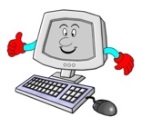 Use of different Maths and Literacy based phonic games to enrich learning.Learn how to use of PowerPoint and Word and copy and paste from Google.Design and make a castle in a group using recycled cardboard boxes and a variety of art materials.  AdditionalHomework:This term children have been asked to practise their reading 3 times a week.A pack will be sent home with this curriculum overview for you to practise with your child over the next few weeks: common words, spelling linked to sounds, number sequencing, odds and evens and times tables. Please keep it at home to practise. I will test your child on their phonic sounds and common words and basic maths facts before the October holiday.